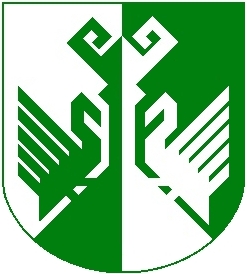 от 21 января 2022 года № 24О внесении изменений в постановление главы администрации Сернурского муниципального района № 498 от 31 декабря 2019 года«О коллегии администрации Сернурского муниципального района»Администрация Сернурского муниципального района постановляет:Утвердить новый состав Коллегии администрации Сернурского муниципального района согласно приложения.2. Настоящее постановление вступает в силу со дня его подписания.ПРИЛОЖЕНИЕк постановлению администрации Сернурского муниципального районаот 21.01.2022 г. № 24СОСТАВ Коллегии администрации Сернурского муниципального районаШЕРНУРМУНИЦИПАЛЬНЫЙ  РАЙОНЫНАДМИНИСТРАЦИЙЖЕАДМИНИСТРАЦИЯ СЕРНУРСКОГО МУНИЦИПАЛЬНОГО РАЙОНАПУНЧАЛПОСТАНОВЛЕНИЕГлава администрацииСернурскогомуниципального районаА. Кугергин1Кугергин А.В.- глава администрации Сернурского муниципального района2Адиганов С.Л.- глава Сернурского муниципального района, Председатель Собрания депутатов Сернурского муниципального района
(по согласованию)3Якимов А.С.- первый заместитель главы администрации Сернурского муниципального района4Ямбаршева Н.М.- заместитель главы, руководитель аппарата администрации Сернурского муниципального района5Ямбулатова А.В.- заместитель главы администрации Сернурского муниципального района по социальным вопросам6Волкова Т.М.- заместитель главы администрации Сернурского муниципального района по экономическому развитию территории7Рябинина В.В.- руководитель финансового управления Сернурского муниципального района 
(по согласованию).